KARTA  ZGŁOSZENIA WYSTAWCÓW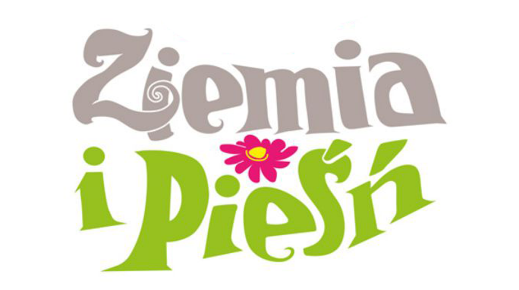 podczas XXIX Festiwalu Grup Śpiewaczych „Ziemia i Pieśń”1-3 lipca 2022r.Dane osobowe Wystawcy (adres, e-mail) ……………………………………................................……...................................................................................................................................................…………………………………………………………………………………………………………………………………………………………………………………………………………………………………………………………………………………..Osoba do kontaktu, nazwisko, telefon ………………………………………………………………….....................................................................................................Rodzaj twórczości i charakterystyka stoiska …….......................……………………………...........……………...........................................................................................................................................................................................................................................................................................................................................................................................................................................Czas pobytu (prezentacji):                       piątek 01.07.                □  TAK      □ NIE                      sobota 02.07.                □  TAK      □ NIE                      niedziela 03.07.            □  TAK      □ NIECzy Wystawca będzie przeprowadzał warsztaty rękodzieła?              □  TAK      □ NIEZapotrzebowanie techniczne w stosunku do organizatorów:Zapotrzebowanie na prąd (koszt dostępu do prądu 1 dniowy – 60 zł)            □  TAK      □ NIEInformacje dodatkowe ………………………...……………………………………………............................................................................................................................................................................................................................................................................................................................................................................................................                  					                                                                     …………………………………………………………….                                                                                                                                                                    Data i czytelny podpis 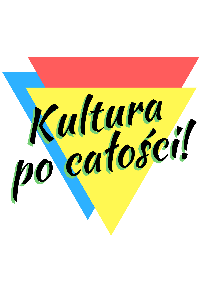 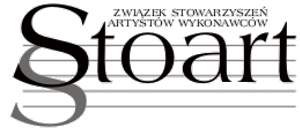 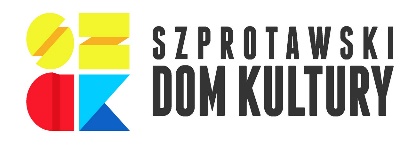 